Sample Assessment Tasks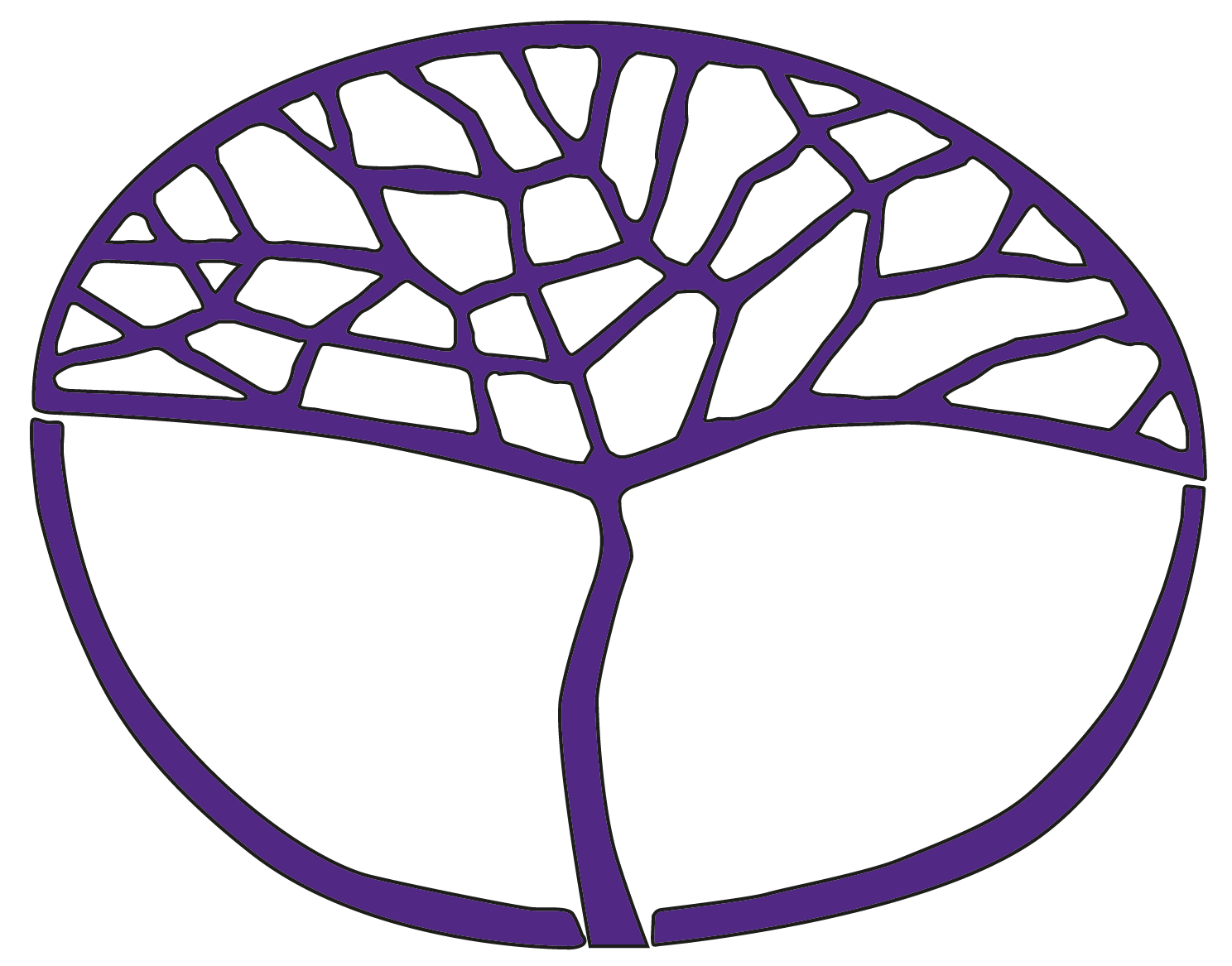 English as an Additional Language or DialectFoundation Year 12Copyright© School Curriculum and Standards Authority, 2015This document – apart from any third party copyright material contained in it – may be freely copied, or communicated on an intranet, for non-commercial purposes in educational institutions, provided that the School Curriculum and Standards Authority is acknowledged as the copyright owner, and that the Authority’s moral rights are not infringed.Copying or communication for any other purpose can be done only within the terms of the Copyright Act 1968 or with prior written permission of the School Curriculum and Standards Authority. Copying or communication of any third party copyright material can be done only within the terms of the Copyright Act 1968 or with permission of the copyright owners.Any content in this document that has been derived from the Australian Curriculum may be used under the terms of the Creative Commons Attribution-NonCommercial 3.0 Australia licenceDisclaimerAny resources such as texts, websites and so on that may be referred to in this document are provided as examples of resources that teachers can use to support their learning programs. Their inclusion does not imply that they are mandatory or that they are the only resources relevant to the course.Sample assessment taskEnglish as an Additional Language or Dialect – Foundation Year 12Task 3 – Unit 3Assessment type: Production (formal oral)ConditionsTime for the task: 5 minutes, plus preparation timeTask weighting7% of the school mark for this pair of units__________________________________________________________________________________ Give a presentation about a job/career that you would like to do in the future.What you need to doContent (5 marks) and vocabulary (5 marks) 	(10 marks)Choose a job/career that interests you.Establish a clear purpose for your speech.Explore a small range of graphic organisers/retrieval charts to use when researching.Explore research skills such as paraphrasing, summarising and note-taking.Practise these skills in class activities.Find sources for your research with the support of your teacher.Conduct your research using the skills you have been taught in class.Grammar	(5 marks)Review how to logically structure your speech, including how to create an effective introduction.Examine the type of language to use in a speech, such as using cohesive markers and transition signals, a range of sentence types, appropriate register and subject specific vocabulary (your teacher will explain these to you).Choose the evidence/content from your research that you want to use in your speech and write a draft.With help from your peers and/or teacher, edit your speech.Fluency and clarity of pronunciation	(5 marks)Review verbal language skills such as clear pronunciation, appropriate intonation and effective use of stress, tone, pace and volume. Review non-verbal language skills such as effective use of eye contact, gestures, body positioning and facial expressions.Audience communication	(5 marks)Review anxiety-reducing strategies and use of support materials such as palm cards, visual aids and presentation software.Practise your speech with a peer/friend/relative, and record it for your own personal reflection if you have access to suitable technology.Present your speech to the class and submit your research notes and the draft copy of your speech to your teacher.Marking key for sample assessment Task 3 – Unit 3   Sample assessment taskEnglish as an Additional Language or Dialect – Foundation Year 12Task 2 — Unit 3Assessment type: Production (formal written)ConditionsTime for the task: 70 minutesTask weighting7% of the school mark for this pair of units__________________________________________________________________________________ You will be given a selection of advertisements for jobs. Choose one and write a job application letter to apply for it.What you need to doUse of generic conventions 	(4 marks)Discuss the purpose, structure and intended audience of formal letters.Compare and contrast the language that is used in formal and informal letters.Examine the specific purpose of a job application letter.Have a look at some sample letters and examine the language used in them.Grammar (5 marks), vocabulary (4 marks), spelling (3 marks), punctuation (3 marks)	(15 marks)Examine how modals such as ‘will’, ‘would’, ‘can’, ‘should’, ‘might’ are used in sentences.Practise using conjunctions and simple linking devices at sentence and paragraph level, including basic in-text references and pronouns.Practise writing simple, compound and some complex sentences.Learn common words and phrases that are used in job application letters.Content 	 (5 marks)Discuss the important information that you need to include in your letter. Use the words and ideas that you learnt in Task 1 to help you.Write a job application letter with a peer for practice.Practise editing your letter with help from your teacher.Write your letter in class time.Marking key for sample assessment Task 2 – Unit 3   Sample assessment tasksEnglish as an Additional Language or Dialect – Foundation Year 12Task 11 — Unit 4Assessment type: Response (formal aural)ConditionsPeriod allowed for completion of the task: one weekTask weighting5% of the school mark for this pair of units__________________________________________________________________________________ Listen to a talk given by someone from a health-related community group. Take notes as you listen 
to the presentation.What you need to doContent 	(5 marks)Explore the vocabulary related to health care.Discuss the purpose and value of community health organisations.Comprehension skills 	(4 marks)Practise identifying key words when you are listening to someone talk.Review how people use stress, intonation, volume and speed for different effects when talking in English.Review the importance of body language.Review the difference between ‘literal’ and ‘inferential’ comprehension and practise listening for literal meaning and inferential meaning.Note taking skills 	 (5 marks)Review what summarising is and how to do this.Practise taking notes when listening.Discuss the information that you need to listen for in the talk you will hear.Response to texts 	 (3 marks)Review the purpose of a ‘graphic organiser’ and how to use one to record information. Marking key for sample assessment Task 11 – Unit 4Sample assessment taskEnglish as an Additional Language or Dialect – Foundation Year 12Task 4 — Unit 3Assessment type: Response (informal written/visual)ConditionsPeriod allowed for completion of the task: two weeksTask weighting5% of the school mark for this pair of units__________________________________________________________________________________ Discuss what Occupational Health and Safety (OHS) is and how it relates to the workplace. View and interpret a number of safety and warning signs that are commonly used and identify a number of hazards in workplace situations through viewing and reading activities. What you need to doContent 	 (3 marks)Discuss what OHS is.Explore the vocabulary related to OHS.Identify the purposes of signs, warnings and cautions.View a number of common warning symbols and signs and discuss their meanings.Comprehension skills 	 (5 marks)Discuss the difference between ‘literal’ and ‘inferential’ comprehension.Discuss the purpose of symbolism.Practise identifying common symbols in visual texts and interpreting their meanings.Discuss how to use contextual clues to guess the meanings of unknown symbols.Response to texts 	 (3 marks)Review the purpose of ‘graphic organisers’ and how to use one to record information. Marking key for sample assessment Task 4 – Unit 3   DescriptionMarks Content addressing the taskContent addressing the taskEngages purposefully with the key terms of the task.5Addresses the key terms of the task.4Addresses most key terms of the task but includes irrelevant information.3Addresses some of the task. 2Makes an attempt to address the task.1Subtotal/5Use of vocabularyUse of vocabularyUses sufficient vocabulary to express ideas on a variety of familiar topics.5Uses basic vocabulary for expressing needs.4Uses short isolated phrases.3Attempts to use simple isolated words and phrases.2Experiments with routine social words.1Subtotal/5Use of grammarUse of grammarUses simple, compound and some complex sentences with conjunctions and simple cohesive devices at sentence and paragraph level to link ideas accurately.5Uses simple, compound and some complex sentences with occasional errors of tense and word order; uses conjunctions and simple cohesive devices at sentence and paragraph level, with some errors.4Uses mostly simple and compound sentences, with simple conjunctions and cohesive devices; makes errors of tense, agreement and word order; occasionally reads copied sections of text.3When expresses own ideas, uses simple and compound sentences with frequent errors of tense, agreement and word order and uses a small range of conjunctions; sometimes reads copied information.2When expresses own ideas, uses simple and compound sentences with frequent errors of tense, agreement and word order; often reads copied information.1Subtotal/5Fluency and clarity of pronunciationFluency and clarity of pronunciationUses understandable pronunciation and intonation of common words.5Uses understandable pronunciation of most familiar words.4Uses understandable pronunciation of a few learned words and phrases.3Attempts to pronounce a few, very familiar words.2Experiments with pronouncing a few words/sounds understandably.1Subtotal/5Audience communicationAudience communicationEffectively uses a wide range of non-verbal skills, including posture, eye contact and gesture, to create audience rapport; uses notes effectively.5Uses a range of non-verbal skills, including posture, eye contact and gesture, to create audience rapport; refers to notes occasionally.4Uses some non-verbal skills, including posture, eye contact and gesture, to create audience rapport; shows some dependence on notes.3Uses few non-verbal skills, including posture, eye contact and gesture, to create audience rapport; shows dependence on notes.2Glances occasionally at audience; shows heavy dependence on notes; gestures are mostly ineffective.1Subtotal/5Final total/25DescriptionMarks Use of generic conventionsUse of generic conventionsUses appropriate generic conventions accurately.4Uses appropriate generic conventions with some inconsistencies.3Uses some features of the appropriate generic conventions.2Attempts to use generic conventions.1Subtotal/4Use of grammarUse of grammarWrites simple, compound and some complex sentences with conjunctions and simple cohesive devices at sentence and paragraph level to link ideas accurately.5Writes simple, compound and some complex sentences with occasional errors of tense and word order; uses conjunctions and simple cohesive devices at sentence and paragraph level, with some errors.4Writes mostly simple and compound sentences, with simple conjunctions and cohesive devices; makes errors of tense, agreement and word order.3Writes simple and compound sentences with frequent errors of tense, agreement and word order and uses a small range of conjunctions; sometimes reproduces memorised phrases out of context.2When expresses own ideas, uses simple and compound sentences with frequent errors of tense, agreement and word order; often reproduces memorised phrases out of context.1Subtotal/5Use of vocabularyUse of vocabularyAccurately uses familiar and some unfamiliar vocabulary.4Accurately uses common high frequency vocabulary. 3Uses simple vocabulary with a few errors.2Uses a limited range of simple vocabulary with many errors.1Subtotal/4SpellingSpellingSpells a range of words with growing accuracy.3Spells common words with general accuracy.2Makes frequent spelling errors.1Subtotal/3Use of punctuationUse of punctuationUses punctuation with growing accuracy.3Uses some punctuation.2Uses simple punctuation, not always accurately.1Subtotal/3Content addressing the taskContent addressing the taskEngages purposefully with the key terms of the task.5Addresses the key terms of the task.4Addresses most key terms of the task but includes irrelevant information.3Addresses some of the task. 2An attempt is made to address the task.1Subtotal/5 Final total /24DescriptionMarks Content addressing the taskContent addressing the taskIdentifies and describes the main ideas, supporting details and inferential understandings from the talk.5Identifies and describes most main ideas and supporting details and some inferential understandings from the talk.4Identifies and describes key main ideas and some supporting details and inferential understandings from the talk.3Identifies and describes key main ideas from the talk; recognises some supporting details. 2Identifies key main ideas from the talk.1Subtotal/5Comprehension skillsComprehension skillsIdentifies non-verbal cues and common stress and intonation patterns to interpret meaning; understands speech presented at a normal pace and volume.4Identifies most non-verbal cues and common stress and intonation patterns to interpret meaning; understands some phrases spoken at a normal pace and volume.3Identifies some non-verbal cues and common stress and intonation patterns to interpret meaning; understands key words spoken at a normal pace and volume.2Identifies a few non-verbal cues and speech patterns; understands isolated words spoken at a normal pace and volume.1Subtotal/4Note taking skillsNote taking skillsTakes relevant notes; the response might use a retrieval chart or other aid. 5Takes notes using an appropriate retrieval chart or other aid.4Records some information on a retrieval chart or other aid.3Records basic information on a simple retrieval chart or other aid.2Records, with support, some basic information on a simple retrieval chart or other aid.1Subtotal/5Response to textsResponse to textsResponds to and retells all main ideas in talk.3Responds to and retells some key points in talk.2Responds to and retells isolated ideas in talk.1Subtotal/3 Final total /17DescriptionMarks Content addressing the taskIdentifies a range of OHS symbols and their purposes.3Identifies some OHS symbols and their purposes.2Identifies few OHS symbols and their purposes.1Subtotal/3Comprehension skillsDraws upon contextual clues to explain the meanings of a range of complex OHS symbols.5Draws upon contextual clues to explain the meanings of a range of OHS symbols.4Draws upon contextual clues to explain the meanings of common OHS symbols.3Draws upon some contextual clues to explain the general meanings of common OHS symbols.2Draws upon few, overt contextual clues to explain the general meanings of common and simple OHS symbols.1Subtotal/5Response to textsResponds to and summarises all main ideas in texts.3Responds to and summarises some main ideas in texts.2Responds to a few main ideas in texts.1Subtotal/3Final total /11